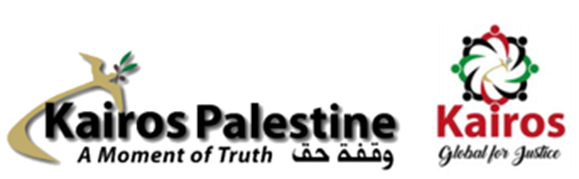      Un moment de vérité        Kairos Mondial pour la justice« Nous ne pouvons servir Dieu et l’oppression des Palestiniens »Cher destinataire de ce courrier,	1er juillet 2020En 2009, les chrétiens palestiniens ont lancé ce défi aux Églises du monde entier : Pouvez-vous nous aider à retrouver notre liberté ? Depuis lors il est devenu évident que les paroles ne suffisent pas. Pour les chrétiens et les gens de conscience du monde entier, le temps d’agir est venu. Nous vous invitons à soutenir le document « Un cri pour de l’espoir : Un appel à une action décisive » joint à cet envoi. Il s’agit d’une initiative commune à Kairos Palestine et à Kairos Mondial pour la Justice. Créé par Kairos Palestine en 2011, Kairos Mondial pour la Justice est un réseau mondial d’initiatives de base, de comités missionnaires confessionnels et d’organisations œcuméniques qui ont voulu répondre à l’appel des Églises palestiniennes. Sa mission inclut la contestation du sionisme chrétien, la promotion de programmes éducatifs et de prise de conscience, ainsi que l’organisation de pèlerinages et d’autres actions concrètes. Depuis 2009, des déclarations de soutien nous sont parvenues d’Églises et d’organisations de base de tous les continents. Elles ont apporté un soutien incommensurable aux gens de Palestine. Mais le temps est venu de promouvoir à un niveau mondial une action commune et résolue de la part des Églises pour réagir à l’aggravation de la situation des droits humains en Terre Sainte. Dans les termes du « Cri pour de l’espoir » que nous lançons, il en va de l'être même de l'Église, de l'intégrité de la foi chrétienne et de la crédibilité de l'Évangile. Dans sa lettre ouverte aux Églises du monde de 2017, l’Alliance Nationale des Organisations Chrétiennes de Palestine déclarait déjà que « les choses sont plus qu’urgentes. Nous sommes au bord d’un effondrement catastrophique. Ce n’est pas le temps des chrétiens adeptes d’une diplomatie futile ! » C’est donc le moment d’une action décisive pour les Églises aux plans mondial, œcuménique et national pour remplir leur mission de libérer les captifs, rendre la vue aux aveugles et proclamer la Bonne Nouvelle de liberté et d’égalité pour tous. Nous lançons cet appel en un temps d’urgence mondiale où nous sommes appelés plus que jamais à porter notre attention aux plus vulnérables d’entre nous. Nous le faisons dans la conscience de l’unité du genre humain et de l’importance de témoigner ensemble, juifs, musulmans, chrétiens, hindous et bouddhistes, privilégiés et pauvres, gouvernants et gouvernés, de notre considération et de notre respect envers tous. Appelés par le peuple de Palestine et des voix de tous les continents qui sont solidaires avec lui dans sa résistance à la tyrannie, nous nous joignons aux gens qui, en tous lieux, plaident pour la dignité, la liberté et le respect du don divin d’amour, de miséricorde, de compassion et de plénitude de vie pour tous les humains. C’est seulement en agissant de concert que nous pouvons apporter notre contribution au Royaume de Dieu sur la terre. En lançant « Un cri pour de l’espoir », ses auteurs veulent toucher beaucoup de confessions et de traditions ecclésiales. Ils savent bien que les mots qu’ils ont employés peuvent être différents de ceux que vous-mêmes auriez utilisés dans votre tradition pour exprimer ces idées et ces engagements, mais espèrent que ce document parle aux Églises dans leur diversité pour affirmer avec elles les principes fondamentaux de la foi chrétienne.« Un Cri pour de l’espoir » s’adresse aux communautés et aux responsables des Églises du monde entier. Nous vous invitons à y apposer votre signature et, si vous le souhaitez, une déclaration de soutien au document et aux actions qu’il préconise, à partir de votre propre vécu et de votre point de vue. Qu’est-ce qui vous interpelle dans ce Cri pour de l’espoir ? Quel est votre message aux dirigeants des Églises, à leurs théologiens, à leurs militants ? Au moment où nous nous préparons à lancer notre appel, votre voix sera précieuse pour inciter les gens à s’engager pour un monde juste et bienveillant à partir de leurs propres situations de lutte et d’engagement. En solidarité dans la foi,SB. Michel Sabbah	Rifat KassisPatriarche émérite, Patriarcat latin de Jérusalem	Coordinateur général dePrésident de Kairos Palestine	Kairos mondial pour la justice